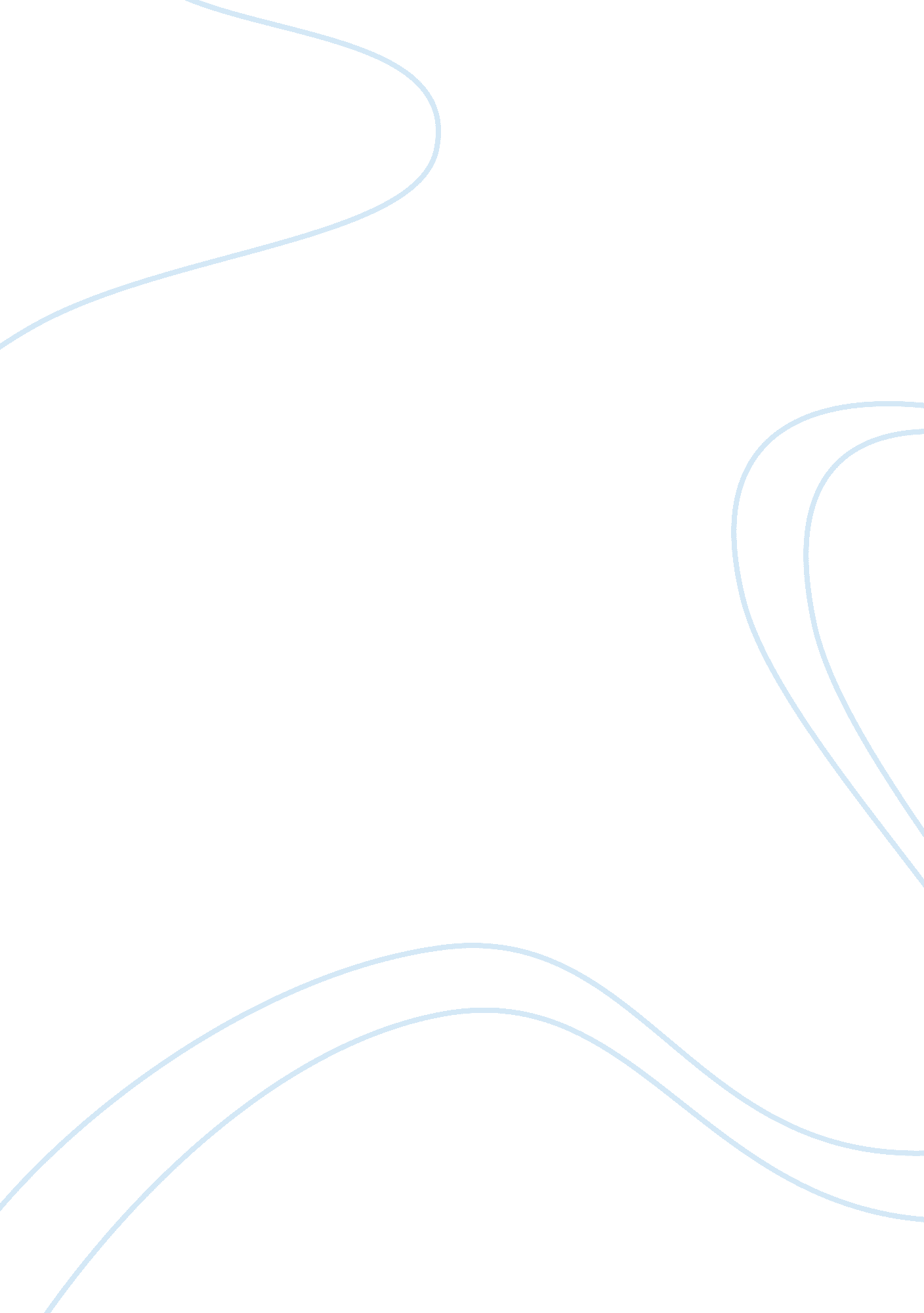 Objectives of the tenth five year plan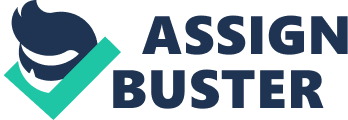 essay: Objectives of the Tenth Five Year PlanessayGDP8% The Tenth Five Year Plan (2002-07) was prepared against a back drop of high expectations arising from some aspects of the recent performance. Traditionally, the level of per capita income was regarded as a summary indicator of the economic well being of the country and growth. Therefore, targets focussed on growth in per capita income or per capita GDP. This plan as approved by the National Development Council (NDC) envisaged an average annual growth rate of 8%. The Tenth Plan had emphasized the need to ensure equity and social justice taking into account the fact that rigidities in the economy can make poverty reducing effects of growth less effective. Following are the important objectives of the Tenth Five Year Plan: a. Swarn Jayanti Gram Swarozgar Yojana-SJGSY (IRDP and allied programmes) should be transformed into a micro finance programme to be run by banks with no subsidy on the lines of Rashtriya Mahila Kosh. b. Funds to gram sabhas should be extended only when the people contribute a substantial amount of 25% in normal blocks and 15% in tribal/poor blocks. c. Employment programmes should be replaced by food for work programmes to be run only in area of distress. In all the areas, the focus should be on undertaking productive works and their maintenance, such as rural roads, watershed development, rejuvenation of tanks, afforestation and irrigation. d. Rural Development Funds should also be used for enhancing the budgetary allocation of successful rural development that are being run by state government or for meeting the state contribution for donar assisted programmes for poverty alleviation. e. Special efforts should be made to strengthen the economy of the marginal and small farmers, forest produce gathered, artisans and unskilled workers. The poor should not merely benefit from growth generated elsewhere, they should contribute to growth. f. Special efforts must be made to encourage development of small industry and other industries suited for rural areas to provide non-farm employment in rural areas. () ;,? () essay? essay -X () 